CHAPTER 521LICENSING REQUIREMENTS§2701.  LicensingAll persons owning honeybees within the State shall annually notify the commissioner of the keeping of bees and the location of the bees and shall forward to the commissioner for deposit with the Treasurer of State an annual license fee for all bees kept on June 15th of each year.  Fees must be established by rule.  Notwithstanding Title 5, section 8071, subsection 3, rules adopted under this section are routine technical rules as defined in Title 5, chapter 375, subchapter 2‑A.  License fees accrue as a dedicated revenue to the division of animal and plant health to fund the cost of apiary inspection and licensing.  [PL 2011, c. 420, Pt. A, §7 (AMD).]Between 14 and 30 days prior to June 15th annually, the commissioner shall cause notice of the annual notification and license fee requirement to be publicized.  [PL 2009, c. 393, §7 (AMD).]SECTION HISTORYPL 1985, c. 572 (NEW). PL 1997, c. 480, §1 (AMD). PL 1999, c. 401, §H2 (AMD). PL 2009, c. 393, §7 (AMD). PL 2011, c. 420, Pt. A, §7 (AMD). The State of Maine claims a copyright in its codified statutes. If you intend to republish this material, we require that you include the following disclaimer in your publication:All copyrights and other rights to statutory text are reserved by the State of Maine. The text included in this publication reflects changes made through the First Regular and First Special Session of the 131st Maine Legislature and is current through November 1, 2023
                    . The text is subject to change without notice. It is a version that has not been officially certified by the Secretary of State. Refer to the Maine Revised Statutes Annotated and supplements for certified text.
                The Office of the Revisor of Statutes also requests that you send us one copy of any statutory publication you may produce. Our goal is not to restrict publishing activity, but to keep track of who is publishing what, to identify any needless duplication and to preserve the State's copyright rights.PLEASE NOTE: The Revisor's Office cannot perform research for or provide legal advice or interpretation of Maine law to the public. If you need legal assistance, please contact a qualified attorney.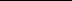 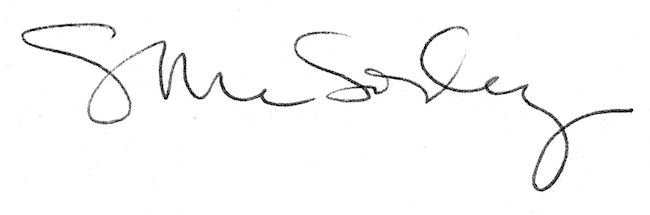 